Publicado en Madrid el 20/10/2017 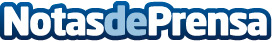 NIEBS Business School lanza dos masters especializados en Big Data y Dirección La escuela de negocios y estrategia online presenta sus dos masters más recientes, que se especializarán en la formación digital en Big Data y en las habilidades y competencias DirectivasDatos de contacto:santiago Vitola Bianchi687381056Nota de prensa publicada en: https://www.notasdeprensa.es/niebs-business-school-lanza-dos-masters Categorias: Marketing Emprendedores E-Commerce Universidades http://www.notasdeprensa.es